                     Załącznik nr 2        KZ-2380/161/2023/ZW-KS.............................................                                                                  	     ..........................................     pieczęć Wykonawcy                                                                                       	miejscowość, dataFORMULARZ OFERTOWYJednorazowy zakup sprzętu sportowego w ramach programu „Rewitalizacja Obszarowa Centrum Łodzi - Projekt 2”. Pełna  nazwa  i  siedziba  Wykonawcy:……………………………………………………………………………………………………………………....Telefon            ……………………………            			Fax     ..................................................Regon             ……………………………				NIP    …............................................... Adres e-mail: ………………………………………………………………………………………………………Cena oferty: ZADANIE NR 1PRODUCENT ………………………………..MODEL / TYP ……………………………….ROK PRODUKCJI …………………………..GWARANCJA na okres ………………m-ce/cy / minimum 24 m-ce/ZADANIE NR 2PRODUCENT ………………………………..MODEL / TYP ……………………………….ROK PRODUKCJI …………………………..GWARANCJA na okres ………………m-ce/cy / minimum 24 m-ce/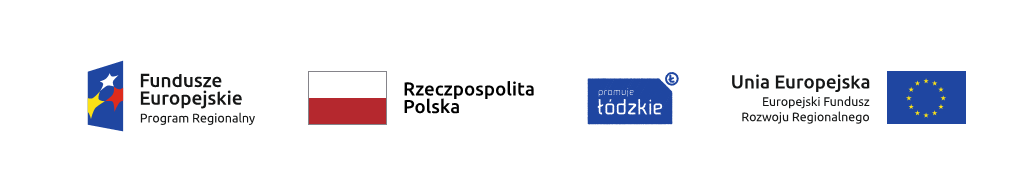 ZADANIE NR 3PRODUCENT ………………………………..MODEL / TYP ……………………………….ROK PRODUKCJI …………………………..GWARANCJA na okres ……………… m-ce/cy / minimum 24 m-ce/ZADANIE NR 4PRODUCENT ………………………………..MODEL / TYP ……………………………….ROK PRODUKCJI …………………………..GWARANCJA na okres ……………… m-ce/cy / minimum 24 m-ce/Pozostałe istotne warunki zamówienia:Termin realizacji zamówienia: ................ dni od daty przesłania zlecenia / max do 15 dni roboczych / Forma i termin płatności – Zamawiający dokona płatności faktur za prawidłowo zrealizowane dostawy w 2023 roku w nieprzekraczalnym terminie do dnia 20.12.2023r.Termin związania ofertą - ………..… (nie krótszy niż 60 dni)Opis, miejsce oraz termin  sposobu przygotowania ofert.     Ofertę należy złożyć za pośrednictwem platformy zakupowej Open Nexus oraz na
podpisanych i zeskanowanych wszystkich załącznikach.Oświadczamy, ze zapoznaliśmy się z treścią Ogłoszenia, nie wnosimy do niego zastrzeżeń oraz zdobyliśmy konieczne informacje do przygotowania oferty i zobowiązujemy się wykonać przedmiot zamówienia na warunkach w niej określonych. Oświadczam, że załączony do Ogłoszenia wzór umowy został przez nas zaakceptowany 
i zobowiązujemy się w przypadku wyboru naszej oferty do zawarcia umowy na wymienionych
w niej warunkach w miejscu i terminie wyznaczonym przez Zamawiającego.Osoba upoważniona do kontaktu z Zamawiającym:  ………........................................................ 
tel. ………………………………….,  e-mail. …………………………………..……………………………Oświadczam, że zgodnie z ……………………/wykazać odpowiedni dokument, z którego wnika prawo do reprezentacji Wykonawcy – KRS, CEIDG, pełnomocnictwo/ do reprezentowania Wykonawcy w postępowaniu, złożenia i podpisania oferty wraz z załącznikami uprawniony jest: …………………………………………………………………………………………………………….                                                                                                .....................................................................................                         ( pieczęć i podpis Wykonawcy)Oświadczenie Wykonawcy dotyczące wykluczenia:Nie podlegam wykluczeniu z postępowania na podstawie art. 7 ust. 1 ustawy Pzp. z dnia 13 kwietnia 2022 r. o szczególnych rozwiązaniach w zakresie przeciwdziałania wspieraniu agresji na Ukrainę oraz służących ochronie bezpieczeństwa narodowego (Dz.U. 2023 poz. 129 ze zm.)Wszystkie informacje podane w powyższych oświadczeniach są aktualne i zgodne z prawdą oraz zostały przedstawione z pełną świadomością konsekwencji wprowadzenia Zamawiającego w błąd przy przedstawieniu informacji.                                                                                        ………………………………………………                                                                                                                                       (podpis Wykonawcy)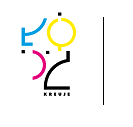 WND-RPLD.06.03.01-10-0003/17l.p.NAZWAJ.M.ILOŚĆCENA JEDNOSTKOWA NETTOWARTOŚĆ NETTO OGÓŁEMPODATEK VATWARTOŚĆ BRUTTO OGÓŁEM1Rower treningowy spiningowy magnetycznyszt123%RAZEMRAZEMRAZEMRAZEMRAZEMXWND-RPLD.06.03.01-10-0003/17l.p.NAZWAJ.M.ILOŚĆCENA JEDNOSTKOWA NETTOWARTOŚĆ NETTO OGÓŁEMPODATEK VATWARTOŚĆ BRUTTO OGÓŁEM1Materac do ćwiczeń składanyszt2023%RAZEMRAZEMRAZEMRAZEMRAZEMXl.p.NAZWAJ.M.ILOŚĆCENA JEDNOSTKOWA NETTOWARTOŚĆ NETTO OGÓŁEMPODATEK VATWARTOŚĆ BRUTTO OGÓŁEM1Urządzenie wieloczynnościowe do ćwiczeń siłowychszt.123%RAZEMRAZEMRAZEMRAZEMRAZEMXl.p.NAZWAJ.M.ILOŚĆCENA JEDNOSTKOWA NETTOWARTOŚĆ NETTO OGÓŁEMPODATEK VATWARTOŚĆ BRUTTO OGÓŁEM1Drabinka gimnastycznaszt1023%RAZEMRAZEMRAZEMRAZEMRAZEMXWND-RPLD.06.03.01-10-0003/17